The following are screenshots of the Pre Post evaluation Questions. 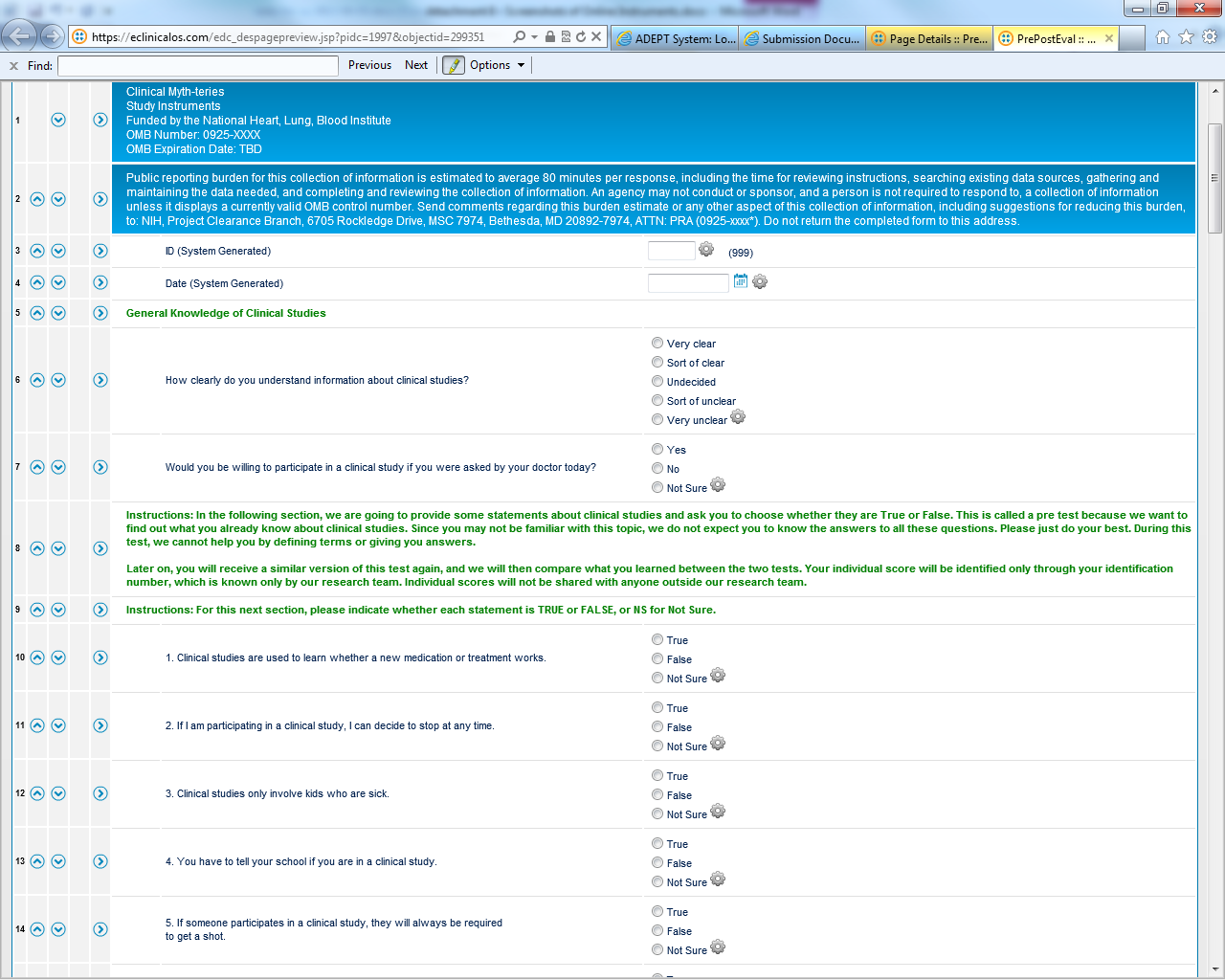 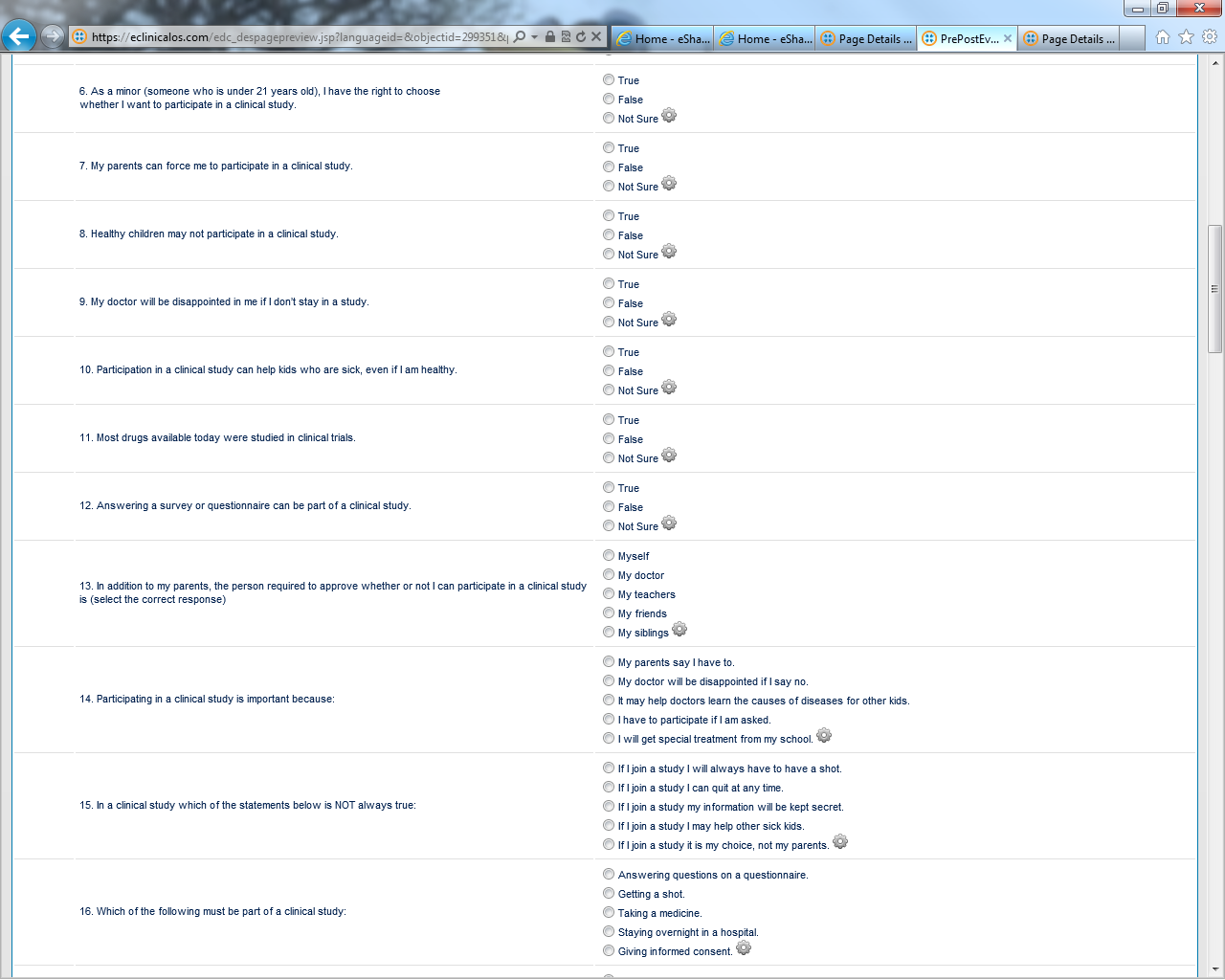 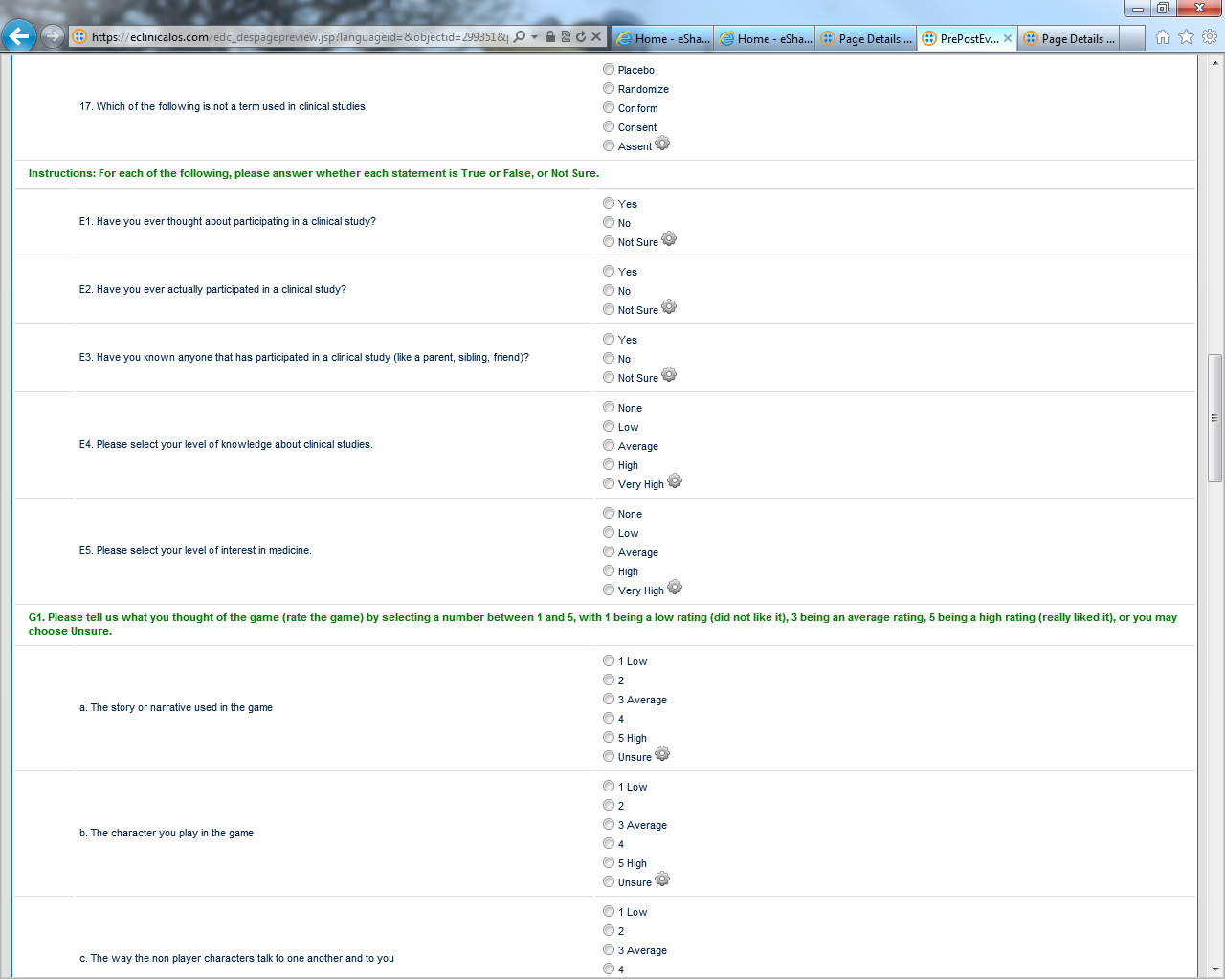 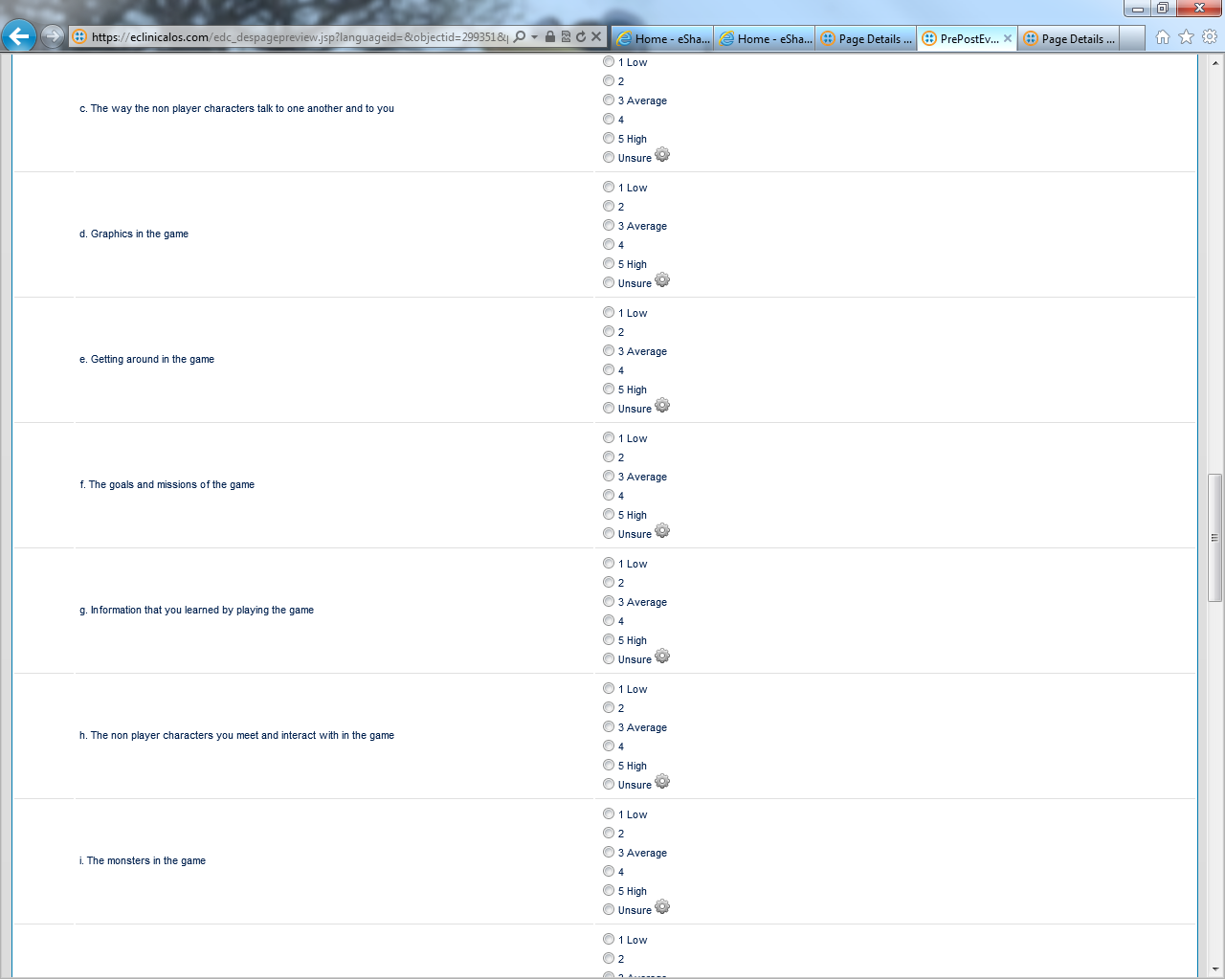 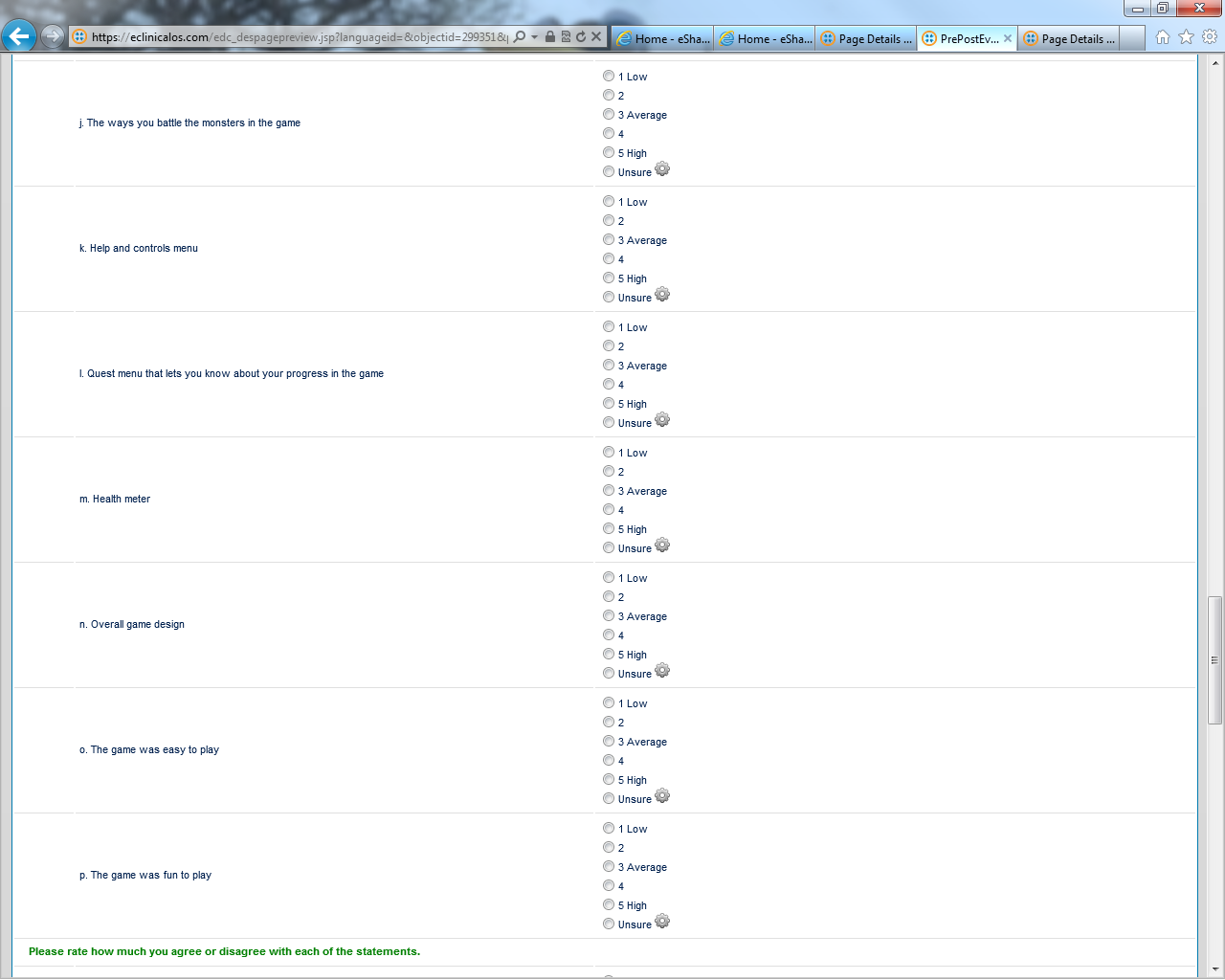 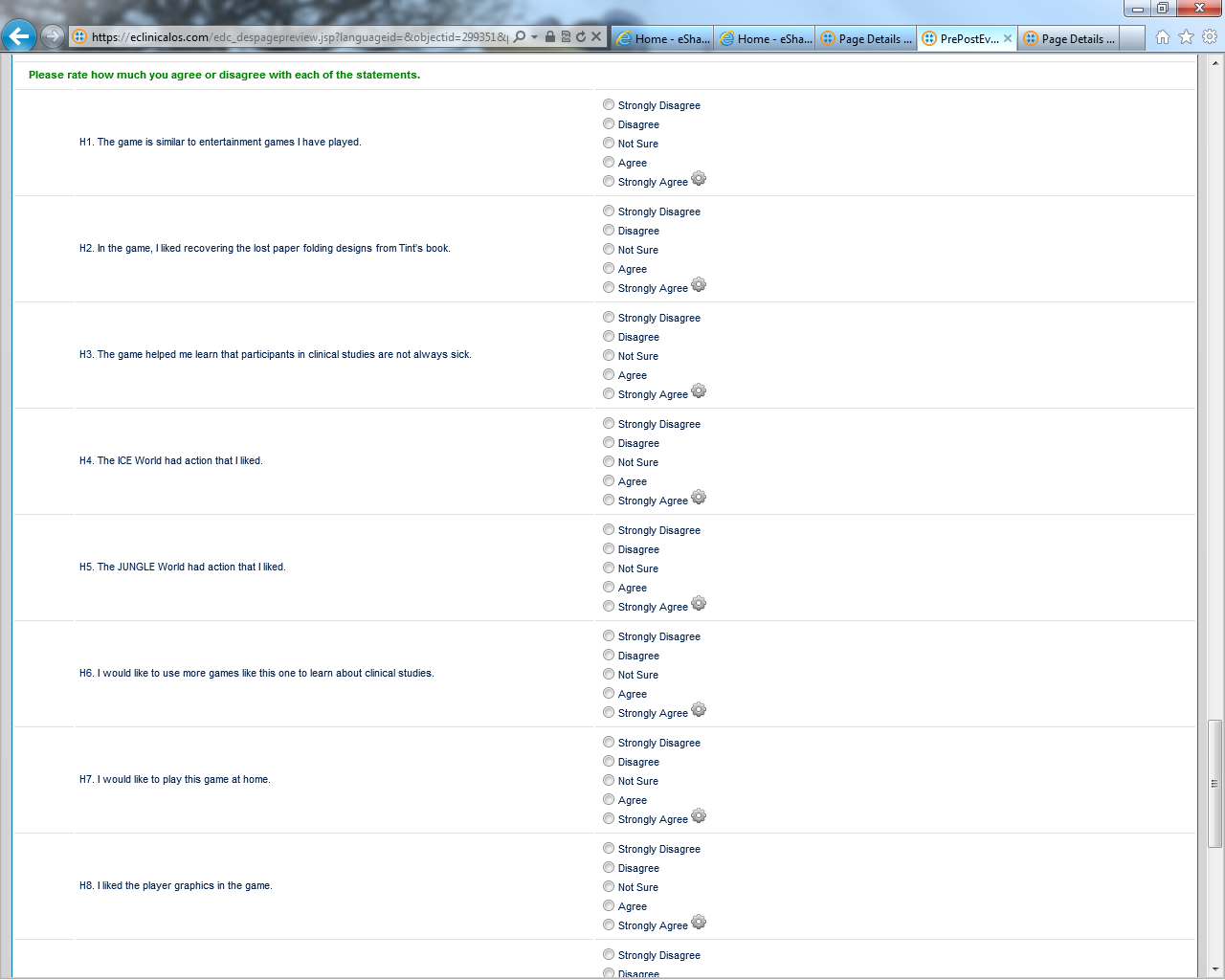 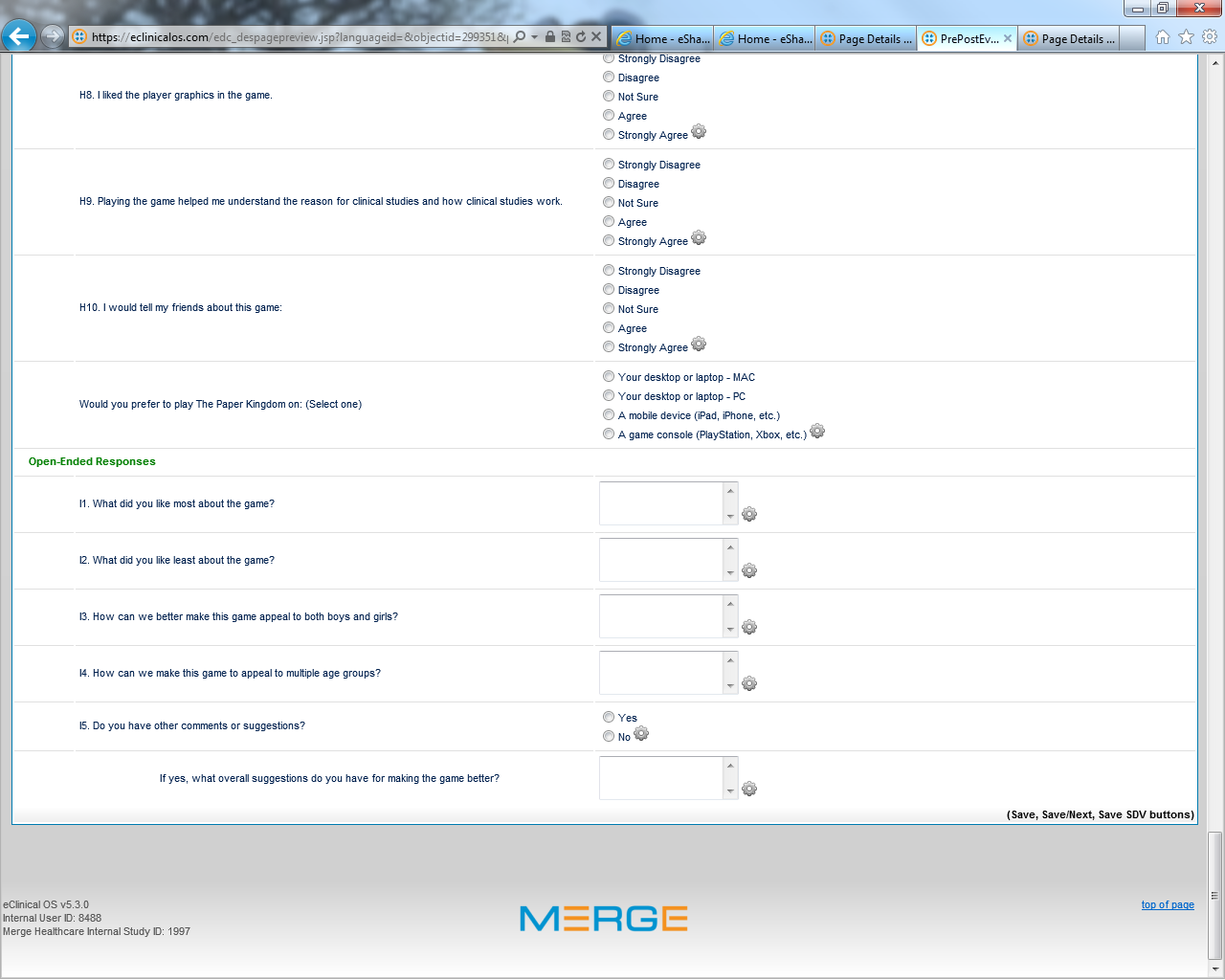 